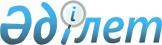 Об определении сроков предоставления заявки на включение в список получателей субсидий по каждому виду субсидируемых приоритетных cельскохозяйственных культур в 2016 году
					
			С истёкшим сроком
			
			
		
					Постановление акимата Толебийского района Южно-Казахстанской области от 22 ноября 2016 года № 341. Зарегистрировано Департаментом юстиции Южно-Казахстанской области 30 ноября 2016 года № 3891. Срок действия решения - до 9 января 2017 года      В соответствии с пунктом 10 Правил субсидирования повышения урожайности и качества продукции растениеводства, стоимости горюче-смазочных материалов и других товарно-материальных ценностей необходимых для проведения весенне-полевых и уборочных работ, путем субсидирования произвводства приоритетных культур и стоимости затрат на возделывание сельско-хозяйственных культур в защищенном грунте, утвержденных приказом исполняющего обязанности Министра сельского хозяйства Республики Казахстан от 27 февралия 2015 года № 4-3/177 (зарегистрирован в Реестре государственной регистрации нормативных правовых актов под № 11094), акимат Толебийского района ПОСТАНОВЛЯЕТ:

      1. Определить сроки представления заявки на получение субсидий на повышение урожайности и качества продукции растениеводства, стоимости горюче-смазочных материалов и других товарно-материальных ценностей, необходимых для проведения весенне-полевых и уборочных работ, путем субсидирования производства приоритетных культур и стоимости затрат на возделывание сельскохозяйственных культур в защищенном грунте для включения в список сельскохозяйственных товаропроизводителей по каждому виду субсидируемых приоритетных сельскохозяйственных культур в 2016 году, согласно приложению к настоящему постановлению.

      2. Контроль за исполнением настоящего постановления возложить на заместителя акима Толебийского района Дуйсебаева С.Д.

      3. Настоящее постановление вводится в действие со дня его первого официалного опубликования и распротраняется на правоотношения возникшие с 22 ноября 2016 года.

 Сроки представления заявки на получение субсидий на повышение урожайности и качества продукции растениеводства, стоимости горюче-смазочных материалов и других товарно-материальных ценностей, необходимых для проведения весенне-полевых и уборочных работ, путем субсидирования производства приоритетных культур и стоимости затрат на возделывание сельскохозяйственных культур в защищенном грунте для включения список сельскохозяйственных товаропроизводителей по каждому виду субсидируемых приоритетных сельскохозяйственных культур в 2016 году
					© 2012. РГП на ПХВ «Институт законодательства и правовой информации Республики Казахстан» Министерства юстиции Республики Казахстан
				
      Аким района

Парманов Б.Р.
Приложение
к постановлению акимата
Толебийского района № 341
от 22 ноября 2016 года№

Наименование приоритетных сельско-хозяйственных культур

Сроки приема заявок

1

Зерновая кукуруза

с 22 ноября по 10 декабря 2016 года

2

Масличные культуры (сафлор, подсолнечник)

с 22 ноября по 10 декабря 2016 года

3

Картофель

с 22 ноября по 10 декабря 2016 года

4

Овощные и бахчевые культуры открытого грунта

с 22 ноября по 10 декабря 2016 года

5

Овощные и бахчевые культуры открытого грунта возделываемые с применением систем капельного орошения промышленного образца

с 22 ноября по 10 декабря 2016 года

6

Кормовые культуры первого года сева 

с 22 ноября по 10 декабря 2016 года

7

Кукуруза на силос

с 22 ноября по 10 декабря 2016 года

8

Овощи защищенного грунта в теплицах промышленного образца 

с 22 ноября по 10 декабря 2016 года

9

Овощи защищенного грунта в фермерских теплицах

с 22 ноября по 10 декабря 2016 года

